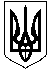 УКРАЇНАМАЛИНСЬКА МІСЬКА  РАДАЖИТОМИРСЬКОЇ ОБЛАСТІР І Ш Е Н Н ямалинської МІСЬКОЇ ради(                  сесія восьмого  скликання)від                    2022 року №   Про продаж земельної ділянкинесільськогосподарського призначенняна території м. МалинаЗ метою сприяння соціально-економічного розвитку міста, керуючись 
ст. ст. 127, 128 Земельного кодексу України, міська рада ВИРІШИЛА:1. Затвердити експертну грошову оцінку на земельну ділянку  несільськогосподарського призначення: 1.1 ФОП ЛОСЬ Вадиму Олексійовичу по вул. Романенка, 11, в м. Малині загальною площею 0,3277 га (кадастровий номер 1810900000:01:001:0973) для розміщення та експлуатації будівель і споруд додаткових транспортних послуг та допоміжних операцій, ринкова вартість якої становить 315673 грн. 41 коп. (триста п'ятнадцять тисяч шістсот сімдесят три грн. сорок одна коп.)                             з розрахунку 96 грн. 33 коп./м2.2. Продати земельну ділянку несільськогосподарського призначення: 2. ФОП ЛОСЬ Вадиму Олексійовичу по вул. Романенка, 11, в м. Малині загальною площею 0,3277 га (кадастровий номер 1810900000:01:001:0973) для розміщення та експлуатації будівель і споруд додаткових транспортних послуг та допоміжних операцій, ринкова вартість якої становить  _______грн. 00 коп.            ( ________   грн.  00 коп.) з розрахунку ___ грн.  ____коп./м2.3. Кошти за викуп земельної ділянки перерахувати на спец. рахунок Малинської міської ради  до ________.2022 р.4. Контроль за виконанням даного рішення покласти на постійну комісію міської ради з питань земельних відносин, природокористування, планування території, будівництва, архітектури.Міський голова                                                                     Олександр СИТАЙЛОПавло ІВАНЕНКООлександр ПАРШАКОВОлександр ОСАДЧИЙ